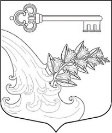 АДМИНИСТРАЦИЯ УЛЬЯНОВСКОГО ГОРОДСКОГО ПОСЕЛЕНИЯ ТОСНЕНСКОГО РАЙОНА ЛЕНИНГРАДСКОЙ ОБЛАСТИПОСТАНОВЛЕНИЕ В соответствии с Градостроительным кодексом РФ, Законом Ленинградской области от 10.04.2017 г. № 25-оз «О требованиях к составу и порядку деятельности комиссии по подготовке проекта правил землепользования и застройки на территории Ленинградской области»ПОСТАНОВЛЯЮ:	1. Внести в постановление администрации от 16.05.2016 № 148 «Об утверждении состава  комиссии по подготовке проекта  Правил землепользования и застройки при администрации Ульяновского городского поселения Тосненского района Ленинградской области и  порядке ее деятельности» следующие изменения:1.1. Приложение 1 к постановлению изложить в новой редакции, согласно приложению 1 к настоящему постановлению.2. Опубликовать настоящее постановление в сетевом издании «ЛЕНОБЛИНФОРМ» и разместить на официальном сайте администрации Ульяновского городского поселения Тосненского района Ленинградской области.	3. Контроль за исполнением настоящего постановления возложить на Смирнову Ю.В, заместителя главы администрации – начальника отдела по управлению муниципальным имуществом, архитектуре, градостроительству и земельным вопросам.Глава администрации 							К.И. Камалетдинов     Приложение 1к постановлению администрации    Ульяновского городского поселения Тосненского района Ленинградской области  от 03.03.2020 № 90      Приложение 1к постановлению администрации    Ульяновского городского поселения Тосненского района Ленинградской области  от 16.05.2016  № 148СОСТАВКОМИССИИ ПО ПОДГОТОВКЕ ПРОЕКТА ПРАВИЛ ЗЕМЛЕПОЛЬЗОВАНИЯ И ЗАСТРОЙКИ УЛЬЯНОВСКОГО ГОРОДСКОГО ПОСЕЛЕНИЯ ТОСНЕНСКОГО РАЙОНА ЛЕНИЕНГРАДСКОЙ ОБЛАСТИ03.03.2020№90О внесении изменений в постановление администрации от 16.05.2016 № 148 «Об утверждении состава  комиссии по подготовке проекта  Правил землепользования  и застройки при администрации Ульяновского городского поселения Тосненского района Ленинградской области и  порядке ее деятельности» Председатель комиссии:Смирнова Юлия Вячеславовна- заместитель главы администрации Ульяновского городского поселения Тосненского района Ленинградской области – начальник отдела по управлению муниципальным имуществом, архитектуре, градостроительству и земельным вопросамЗаместитель председателя комиссии:Вилигжанина ЕкатеринаВикторовна- начальник отдела правового обеспечения администрации Ульяновского городского поселения Тосненского района Ленинградской области Секретарь комиссии:Карпова Татьяна Валерьевна- главный специалист сектора по архитектуре, градостроительству и земельным вопросам администрации Ульяновского городского поселения Тосненского района Ленинградской области  Члены комиссии:Зебзеева ЕленаВладимировна- главный специалист сектора по управлению  муниципальным имуществом администрации Ульяновского городского поселения Тосненского района Ленинградской областиКсенжек Галина Александровна- депутат Ульяновского городского поселения Тосненского района Ленинградской области 